Temperature reading of June 2023Temperature Hygrometer Place Photo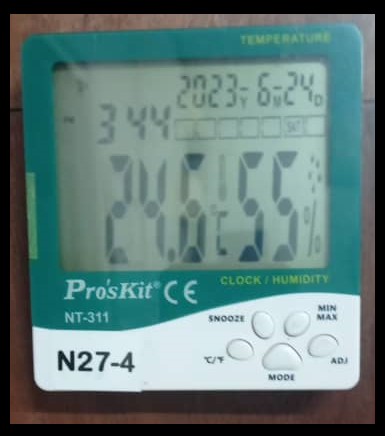 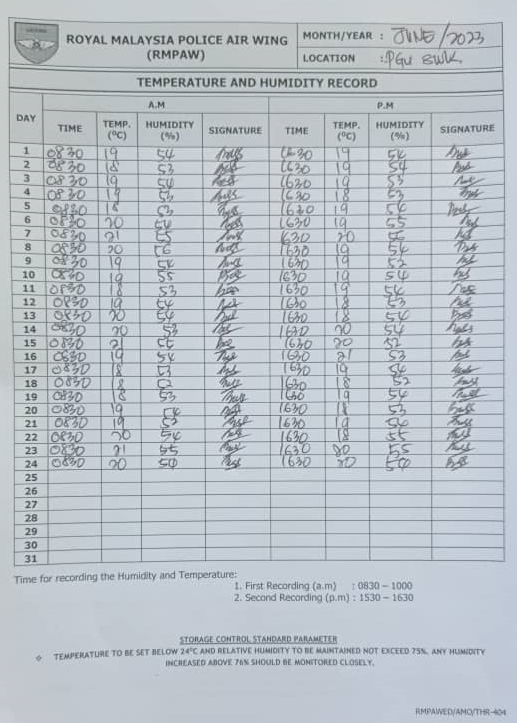 